Je présente ma candidature à l’élection de : * Si je suis élu au CA, je note que ces renseignements seront communiqués aux autorités belges, en vue de la publication des Administrateurs de l’AISBL, conformément aux prescrits légaux. Uniquement pour les nouveaux candidats qui ne sont pas sortants du CA ou de la CL actuels :Si je suis résident belge, je joins une copie de ma carte d’identité belge (ou carte de résident E ou carte spéciale)Si je ne suis pas résident belge, je joins une copie de ma carte d’identité nationale et une attestation de domicile.Je certifie être en règle de cotisation à la date de l’Assemblée générale.Date :    24/08/2020        Signature :         Document à faire parvenir à : U4U – J70 Bureau 01/142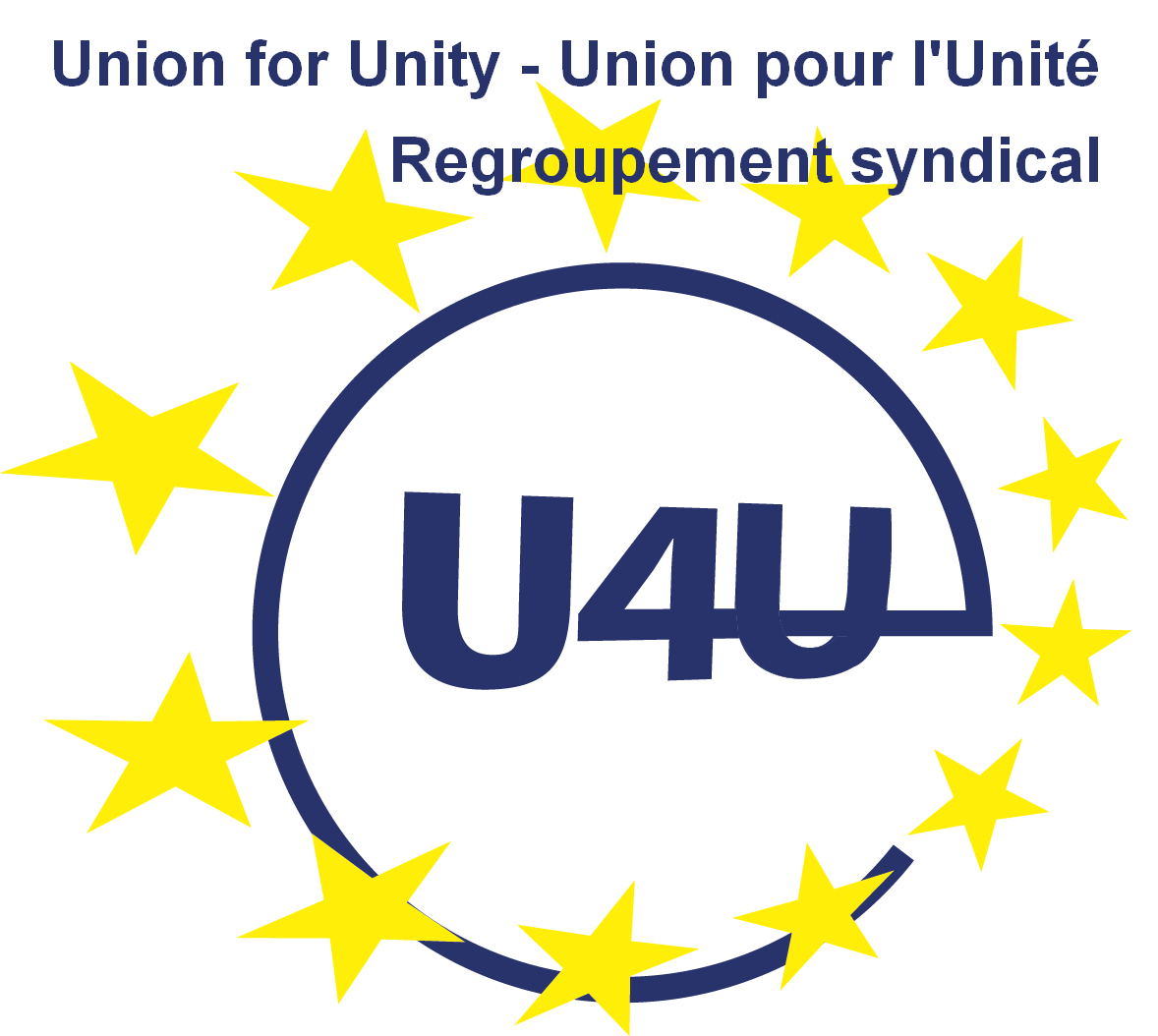 Acte de candidature aux organes statutaires de U4U AISBLAssemblée générale de novembre 2020 Conseil d’Administration Commission des litigesNe cocher qu’une seule caseNom * :Prénom * :e-mail :Date et lieu de naissance * :Nationalité * :Mon n° du registre national belge ou des étrangers * :Adresse de résidence * :